                        		                    ROMÂNIA                                                                                                                			               JUDEŢUL BIHOR                                                                                                                                        	          CONSILIUL LOCAL AL COMUNEI SĂLARD                                                                		         Sălard, Nr .724,C.P. 417450, Judeţul Bihor                 		     	           CÎF:4641318, Tel /Fax: 0259/441049                                                           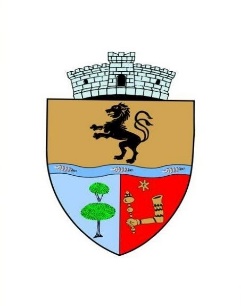 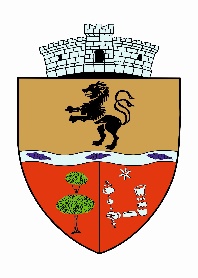 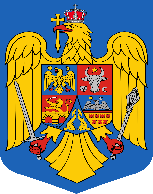                e-mail: primariasalard@yahoo.com ,comunasalardbh@gmail.com                                                                                                                   				                     web.site: www.salard.ro _________________________________________________________________________________						   H O T Ă R Â R E A  Nr. 58                                                                                                                                                                                   				  	                        din 22.06.2023                                                                                                                                                                          		      privind  aprobarea Ordinii de zi a şedinţei  ordinare a Consiliului local al comunei 						 	  Sălard  din data de 22 iunie 2023  	 Având  în  vedere  Dispoziția  primarului nr. 90 /16.06.2023  privind  convocarea  ședintei ordinare  a  Consiliului  Local  al  Comunei  Sălard  pentru  data de   22 iunie   2023,                                                                                                                                                        	Luând în considerare   prevederile  art. 135 din  OUG  Nr.57/2019 privind Codul administrativ,                                                                                                                                                              	În   temeiul  art.139 ,196, alin(1) , lit a)  din OUG  Nr.57/2019 privind Codul administrativ,cu modificările și completările ulterioare,                                                                                                           			           CONSILIUL LOCAL AL COMUNEI SĂLARD                                                             						  HOTĂRĂȘTE:       	Art.1.Se aprobă  ordinea  de  zi  a  ședintei  ordinare  a  Consiliului  Local  al  Comunei  Sălard  pentru  data  de  22 .06.2023   , conform  Dispoziției  de  convocare nr. 90 din  16.06.2023 , emisă de  primarul comunei Sălard,   după cum urmează :                                                                                                                                                                                                                                                                               1.Proiect de hotărâre privind aprobarea ordinii de zi a sedinței ordinare din   22 iunie  2023                                                                                                                                                             Inițiator: primar - Miklos Nagy   2.Proiect de hotărâre privind aprobarea procesului verbal al  şedinţei  extraordinare a Consiliului local al comunei Sălard din data de  19 mai  2023                                                                                                           Inițiator: primar - Miklos Nagy   3.Proiect de hotărâre   privind  rectificarea Bugetului  de venituri si cheltuieli al comunei Salard pe anul 2023-varianta II-  a                                                                                                                                  Inițiator: primar - Miklos Nagy                                                                                                                                                       4.Proiect de hotărâre  privind   aprobarea participării unității administrativ teritoriale Comuna SĂLARD în  cadrul proiectului  ”Îmbunătățirea condițiilor de transport pentru elevii din Județul Bihor prin furnizarea de microbuze școlare electrice” și  aprobarea acordului de parteneriat în vederea depunerii cererii de finanțare în cadrul Apelului de proiecte „Microbuze electrice pentru elevi",ce va fi finanțat prin Planul Naţional de Redresare și Reziliență-Componenta C15: Educaţie.Inițiator: primar - Miklos Nagy                                                                                5.Proiect de hotărâre   privind modificarea actului constitutiv şi a statutului  Asociaţiei  Intercomunitare Zona Nord – Vest Inițiator: primar - Miklos Nagy                                                                                                                               6.Proiect de hotărâre   privind modificarea Actului Constitutiv al Societății APĂ CANAL                   NORD VEST SAInițiator: primar - Miklos Nagy                                                                                                                               7. Proiect de hotărâre privind insusirea si aprobarea documentatiei cadastrale de dezmembrare a imobilului având număr cadastral 56852- Sălard ,în suprafata de 5.011 mp. Inițiator: primar - Miklos Nagy                                                                                                                               8.Proiect de hotărâre  privind insusirea si aprobarea documentatiei cadastrale de dezmembrare a imobilului având numarul cadastral 53495 –Salard ,în suprafata de 93.152 mp.                                                                                                                                                                                                        Inițiator: primar - Miklos Nagy                                                                                                                             9.Proiect de hotărâre  privind insusirea si aprobarea documentatiei cadastrale de dezmembrare a imobilului având numar cadastral 56853 –Sălard ,în suprafață de 38.849 mp.                                                                                                                                                                         Inițiator: primar - Miklos Nagy                                                                                                                               10. Proiect de hotărâre  privind aprobarea Planului de amplasament si delimitare a imobilului cu suprafata de 42.162 mp, teren extravilan,categoria de folosință arabil situate în extravilanul satului Salard, Comuna Salard, nr.topografic 2570/1,  constituire număr cadastral nou si constituire Carte FunciarăInițiator: primar - Miklos Nagy  11.Proiect de hotărâre  privind   aprobarea Planului de amplasament si delimitare a imobilului cu suprafata de 12.027 mp, teren extravilan categoria de folosință  păsune  situate în extravilanul satului Salard, Comuna Salard, nr.topografic 2586, 2588, 2661, 2633,  constituire număr cadastral nou si constituire Carte FunciarăInițiator: primar - Miklos Nagy                                                                                                                               12.Proiect de hotărâre  privind  aprobarea Planului de amplasament si delimitare a imobilului cu suprafata de 436 mp, teren intravilan categoria de folosință  Curti constructii situat în intravilanul satului Salard, Comuna Salard, nr .topografic 471/10,  constituire numar cadastral nou si constituire Carte FunciarăInițiator: primar - Miklos Nagy                                                                                                                               13.Proiect de hotărâre  privind aprobarea Planului de amplasament si delimitare a imobilului cu suprafata de 612 mp, teren intravilan ,categoria de folosință Curti constructii , situat în intravilanul satului Salard, Comuna Salard, nr. topografic 2570/25,  constituire numar cadastral nou si constituire Carte FunciarăInițiator: primar - Miklos Nagy                                                                                                                               14.Proiect de hotărâre  privind  aprobarea Planului de amplasament si delimitare a imobilului cu suprafata de 977 mp, teren intravilan ,categoria de folosință, Curti constructii,situat în intravilanul satului Salard, Comuna Salard, nr topografic 841/2, 477, 476, 472/3, 471/10,  constituire numar cadastral nou si constituire Carte FunciarăInițiator: primar - Miklos Nagy                                                                                                                               15.Proiect de hotărâre  privind  alegerea președintelui de ședință   pentru 3 luni ,iulie,august și septembrie 2023                                                                                                                                                       Inițiator: primar - Miklos Nagy                                                                             Art.2.Prezenta hotărâre se comunică  prin grija secretarului  general cu:                                                  - Instituţia Prefectului- Judeţul Bihor                                                                                                                     - Primarul comunei Sălard                                                                                                                                                          PREŞEDINTE DE ŞEDINŢĂ,	                                                                                                                        	   IMRE NAGY		   	                     CONTRASEMNEAZĂ,			               			                 	  SECRETAR GENERAL UAT					                  		          ADRIANA-GABRIELA DAMIANCvorum:13 voturi “pentru”,0 voturi ”împotrivă”,0“abtineri”,din totalul de 13 consilieri în funcție                        		          ROMÂNIA                                                                                                                			               JUDEŢUL BIHOR                                                                                                                                        	          CONSILIUL LOCAL AL COMUNEI SĂLARD                                                                		         Sălard, Nr .724,C.P. 417450, Judeţul Bihor                 		     	           CÎF:4641318, Tel /Fax: 0259/441049                                                                               e-mail: primariasalard@yahoo.com ,comunasalardbh@gmail.com                                                                                                                   				                     web.site: www.salard.ro ___________________________________________________________________________				   H O T Ă R Â R E A  Nr. 59                                                                                                                                                                                  				  	    din 22.06.2023	     		                                                                                                                                                                	        privind aprobarea procesului - verbal al  şedinţei extraordinare  a  Consiliului local  		                                   al comunei SĂLARD  din data de  19 mai 2023   	 Având  în  vedere  Dispoziția  primarului nr. 90/16.06.2023  privind  convocarea  ședintei  ordinare  a  Consiliului  Local  al  Comunei  Sălard  pentru  data de 22.06.2023,                                             	Luând în considerare   prevederile  art. 138,alin.15 din  OUG  Nr.57/2019 privind Codul administrativ,                                                                                                                                                                                                                                                                                                                                                                                                                                           	În    temeiul  art.196, alin(1) , lit a)  din OUG  Nr.57/2019 privind Codul administrativ,cu modificările și completările ulterioare ,          	   CONSILIUL LOCAL AL COMUNEI SĂLARD                                                             	HOTĂRĂȘTE:        Art.1. Se aprobă  procesul - verbal al  şedinţei  extraordinare  a  Consiliului local al comunei SĂLARD  din data de  19 mai  2023 , prezentat în anexă .                                                               Art.2.Procesul -verbal al sedinței extraordinare  din data de 19 mai  2023 a fost aprobat în  forma propusă .        	                                                                                                                                                	    Art.3.Prezenta hotărâre se comunică prin grija secretarului general cu:                                                           - Instituţia Prefectului - Judeţul Bihor                                                                                                                     - Primarul comunei Sălard               PREŞEDINTE DE ŞEDINŢĂ,	                                                                                                                 	     IMRE NAGY  	   	                                         CONTRASEMNEAZĂ,			               			                                 SECRETAR GENERAL UAT					                  	             	 ADRIANA-GABRIELA DAMIANCvorum:13 voturi“pentru”,0 voturi”împotrivă”,0“abtineri”,din totalul de 13 consilieri în funcție ROMÂNIA                                                                                                              JUDEŢUL BIHOR                                                                                                                                                                   CONSILIUL LOCAL AL COMUNEI SĂLARD                                                                		       Sălard, Nr .724,C.P. 417450, Judeţul Bihor                 		   CÎF:4641318, Tel /Fax: 0259/441049                                                                                            e-mail: primariasalard@yahoo.com ,comunasalardbh@gmail.com                                                                                               web.site: www.salard.ro ________________________________________________________________________________________H O T Ă R Â R E A  Nr. 60                                                                                                                                                                                               din 22.06.2023    privind rectificarea bugetului de venituri  si cheltuieli a comunei Sălard pe anul 2023- varianta a II-aAvând în vedere proiectul de hotărâre inițiat de primarul comunei Sălard,precum și  raportul de specialitate  nr.  3679  din  15.06.2023 întocmit de  Biroul financiar-  contabil  , impozite si taxe,achizitii publice , cu privire la rectificarea bugetului de venituri  si cheltuieli a comunei Sălard ,pe anul 2023- varianta a II-a,       Ținând cont de  :                                                                                                                                          -avizul consultativ  al Comisiei de specialitate din cadrul Consiliului Local  Sălard                                                                                                                                                   -referatul de aprobare a primarului comunei Sălard,in calitate de initiator al proiectului  de hotărâre-prevederile  art.49 (4),(5),(6) din Legea nr.273/2006-Legea Finanţelor Publice, cu  modificările şi completările ulterioare,                                                                                                                                                                -prevederile Legii nr.368/2022 ,legea bugetului de stat pe anul 2023                                                                                                                                         -prevederile Legii nr. 24/2000, privind normele de tehnică legislativă pentru elaborarea actelor                      normative, republicată, cu modificările şi completările ulterioare;                                                                                                                  	În   temeiul art.139, alin 3 .lit.a  si  196, alin(1) , lit a)  din OUG  Nr.57/2019 privind Codul administrativ,cu modificările și completările ulterioare ,                                             		    				CONSILIUL LOCAL AL COMUNEI SĂLARD   				   			              HOTĂRĂȘTE:                                                                                                             Art. 1.  Se   aprobă   rectificarea  Bugetului  local de venituri si cheltuieli  al comunei Sălard               pe anul 2023, varianta II-a, după cum  urmează:                                                                                                        PARTEA DE VENITURI                                                                                                                                                                       SECTIUNEA DE FUNCTIONARE                                                             - mii lei –          07.02.01.01 - Impozit pe clădiri – PF            		                              58,0007.02.01.02 - Impozit pe clădiri – PJ                         	          	                   50,0007.02.02.01 - Impozit pe terenuri –PF                   	                            	     108,0007.02.02.02 - Impozit pe terenuri –PJ                 	                                          20,0007.02.02.03 - Impozit pe terenuri extravilane       	                                        300,0018.02.50  - Alte impozite si taxe                                                                        80,00              34.02.02.00   - Taxe extrajudiciare de timbru                                                    65,00 35.02.01.02 - Venituri din amenzi si alte sancțiuni                                          150,0037.03.00- Vărsăminte  secțiunea SF în secțiunea SD                                      -677,00         SECTIUNEA DE DEZVOLTARE                                                                            -mii lei-37.04.00  - Vărsăminte din secțiunea de funcționare                                       +677,00VENITURI  SECTIUNEA DE FUNCTIONARE SI  DEZVOLTARE                   831,00PARTEA DE CHELTUIELI:SECȚIUNEA DE FUNCȚIONARE ȘI DEZVOLTARE                                                                                                     								 			  -mii lei-51.02.01.03/10.01.01 (Cheltuieli de personal  salarii de bază )                     +150,00	51.02.01.03/71.01.30 (Alte active fixe)                                                          +158,0065.02.50.00/58.01.03 (Cheltuieli neeligibile)                                                 +300,0067.02.03.03/58.04.02	 (finantare externă nerambursabilă)                                +8,00    67.02.05.01/59.11.00 (asociatii si fundații)                                                        +4,0070.02.50.00/71.01.02 (mașini, echipamente si mijloace de transport)           +150,0074.05.02.00/55.01.42 (Transferuri din bugetul local către asociatiile de                                      dezvoltare intercomunitara )                                         +8,0087.02.04.00/58.04.02 (finantare externă nerambursabilă)                                +45,0087.02.04.00/58.04.03 (Cheltuieli neeligibile)                                                    +8,00      Bugetul de venituri si cheltuieli se va majora atât la partea de venituri, cât și la partea de cheltuieli cu suma de 831,00 mii lei.          Art.2.Bugetul de venituri si cheltuieli pe anul 2023 rectificat– varianta II-a,  se aprobă astfel:VENITURI TOTAL  =                                                    19.864,50 mii leiCHELTUIELI TOTAL =                                                20.707,79 mii lei	Art.3.Cu ducerea la îndeplinire a prezentei hotărâri se încredințează primarul comunei Sălard si                             Biroul financiar contabil,impozite si taxe , achizitii publice .                                                                                                                               	Art.4.Prezenta  hotărâre  se comunică prin grija secretarului general  cu :                                                                                                   -Institutia  Prefectului-  Judetul Bihor                                                                                                                                       -Primarul comunei Salard                                                                                                                                                                                                                                                                                                                -Biroul financiar contabil,impozite si taxe , achizitii publice                                                                                                    -Administratia Finantelor Publice Bihor                                                                                                                                                        	PREŞEDINTE DE ŞEDINŢĂ,	                             CONTRASEMNEAZĂ,                                     IMRE NAGY     			                      SECRETAR GENERAL UAT,					      	    ADRIANA GABRIELA DAMIAN Cvorum:13 voturi “pentru”,0 voturi ” împotrivă”,0“abtineri”,din totalul de 13 consilieri în funcție                                                                                                                                                                                                      2                   ROMÂNIA                                                                                                              JUDEŢUL BIHOR                                                                                                                                                                 CONSILIUL LOCAL AL COMUNEI SĂLARD                                                                		            Sălard, Nr .724,C.P. 417450, Judeţul Bihor                 		   CÎF:4641318, Tel /Fax: 0259/441049                                                                      e-mail: primariasalard@yahoo.com ,comunasalardbh@gmail.com                                                                                           web.site: www.salard.ro ________________________________________________________________________________________H O T Ă R Â R E A  Nr. 61                                                                                                                                                                                               din 22.06.2023                                                                                                                                                                           privind aprobarea participării unității administrativ teritoriale  comuna Sălard în  cadrul proiectul  ”Îmbunătățirea condițiilor de transport pentru elevii din Județul Bihor prin furnizarea de microbuze școlare electrice” și  aprobarea acordului de parteneriat în vederea depunerii cererii de finanțare în cadrul Apelului de proiecte „Microbuze electrice pentru elevi", ce va fi finanțat prin Planul Naţional de Redresare și Reziliență - Componenta C15: Educaţie.Având  în  vedere Proiectul de hotărâre inițiat de primarul comunei Sălard și Raportul de  specialitate  înregistrat cu numărul  3.681 din  15.06.2023 întocmit de  secretarul general al UAT  privind aprobarea participării unității administrativ teritoriale  comuna Sălard în  cadrul proiectul”Îmbunătățirea condițiilor de transport pentru elevii din Județul Bihor prin furnizarea de microbuze școlare electrice”și  aprobarea acordului    de parteneriat în vederea depunerii cererii de finanțare în cadrul Apelului de proiecte „Microbuze electrice pentru elevi",ce va fi finanțat prin Planul Naţional de Redresare și Reziliență-Componenta C15: Educaţie.,Tinând cont de :-avizul consultativ  al Comisiei de specialitate din cadrul Consiliului Local  Sălard                                                                                                                                                   -referatul de aprobare a primarului comunei Sălard,în calitate de initiator al proiectului   de hotărâre                                  -Regulamentul (UE) 2021/241 al Parlamentului European și al Consiliului din 12 februarie 2021 de instituire a Mecanismului de redresare și reziliență și a Deciziei de punere în aplicare a Consiliului din 3 noiembrie 2021 de aprobare a evaluării planului de redresare și reziliență al României;                                                                                                            -prevederile O.U.G. nr. 155/2020 privind unele măsuri pentru elaborarea Planului național de redresare şi reziliență necesar României pentru accesarea de fonduri externe rambursabile şi nerambursabile în cadrul Mecanismului de redresare şi reziliență;                                                                                                                                 -O.U.G. nr. 124/2021 privind stabilirea cadrului instituțional şi financiar pentru gestionarea fondurilor europene alocate României prin Mecanismul de redresare şi reziliență, precum şi pentru modificarea şi completarea O.U.G. nr. 155/2020 privind unele măsuri pentru elaborarea Planului național de redresare şi reziliență necesar României pentru accesarea de fonduri externe rambursabile şi nerambursabile în cadrul Mecanismului de redresare şi reziliență;                                                                                                                                                                                                                 -Normele metodologice de aplicare a prevederilor O.U.G.nr.124/2021, aprobate prin H.G. nr. 209/2022;                                                                                                                                                                                     -Ghidul solicitantului pentru Planului Național de Redresare și Reziliență componenta C15: Educație, Reforma 6. Actualizarea cadrului legislativ pentru a asigura standarde ecologice de proiectare, construcție și dotare în sistemul de învățământ preuniversitar, Investiția 10. Dezvoltarea rețelei de școli verzi și achiziționarea de microbuze verzi,                                                                                                                                                                               -prevederile art. 2009-2043 din Codul civil, referitoare la contractul de mandat;       													1-prevederile art. 44 alin. (1) din Legea nr. 273/2006 privind finanțele publice locale, cu modificările și completările ulterioare;-prevederile  129 alin.(1),alin. (2), lit. d), alin. (7), lit. a), alin.9 lit.c)din O.U.G. nr. 57/2019 privind Codul Adm.-prevederile Legii nr. 24/2000, privind normele de tehnică legislativă pentru elaborarea actelor  normative, republicată, cu modificările şi completările ulterioare;       În    temeiul  art.196, alin(1) , lit a)  din OUG  Nr.57/2019 privind Codul administrativ,cu                                                       modificările și completările ulterioare ,          	                                                                                                       			CONSILIUL LOCAL AL COMUNEI SĂLARD   							                  HOTĂRĂȘTE:Art.1. Se aprobă participarea unității administrativ teritoriale comuna SĂLARD în calitate de beneficiar al  proiectului „Îmbunătățirea condițiilor de transport pentru elevii din Județul Bihor prin furnizarea de microbuze școlare electrice”  în cadrul Apelului de proiecte „Microbuze electrice pentru elevi", ce va fi finanţat prin Planul Naţional de Redresare şi Rezilienţă - Componenta C15: Educaţie.Art.2 Se deleagă către UAT Județul Bihor, prin Consiliul Județean Bihor, dreptul unității administrativ teritoriale comuna Sălard  de a depune aplicația de finanțare în numele și pe seama acesteia, în cadrul proiectului „ Îmbunătățirea condițiilor de transport pentru elevii din Județul Bihor prin furnizarea de microbuze școlare electrice” în vederea finanțării prin Programul Național de Redresare și Reziliență. Art.3 Se aprobă  încheierea Acordului  de Parteneriat  între UAT Județul  Bihor ( în calitate de lider de parteneriat) – solicitant eligibil -  și UAT Comuna Sălard ( în calitate de partener) – beneficiar al investiției, privind depunerea aplicației de finanțare,  implementarea  și monitorizarea proiectului menționat la art.1,  conform Anexei  care face parte integrantă din prezenta hotărâre.Art. 4. (1) Se aprobă asumarea de către U.A.T. comuna Sălard a obligației ca, până cel târziu la 31 decembrie 2024 (dată prevăzută în forma actuală a ghidului solicitantului), să amenajeze o stație de încărcare pentru microbuze electrice într-un loc public, pentru a asigura alimentarea microbuzului electric pe întreaga durată de viață a acestuia;  (2) Se aprobă asumarea de către U.A.T. Comuna Sălard a obligației de a asigura, pe o durată de minimum 4 ani de la finalizarea proiectului, a resursei umane (șofer), a costurilor de reparații și întreținere a microbuzului achiziționat, precum și costurile de alimentare.Art.5.Se împuternicește primarul   comunei Sălard , domnul Miklos Nagy   să semneze, în numele și pentru UAT comuna Sălard  acordul de parteneriat,cu modificările și/sau completările necesare pentru depunerea proiectului precum și toate înscrisurile/declarațiile necesare pentru depunerea și implementarea proiectului.                                                                                                                                                                                                               Art.6.Cu ducerea la îndeplinire a prezentei hotărâri se încredințează primarul comunei Sălard    si Biroul financiar contabil ,impozite si taxe,achizitii publice.     Art.7.Prezenta  hotărâre  se comunică prin grija secretarului general  cu :                                                                                                   -Institutia  Prefectului-  Judetul Bihor                                                                                                                                                                                                          -Primarul comunei Sălard                                                                                                                                                                                                                                            -Biroul financiar contabil ,impozite si taxe,achizitii publice                                                                                                                -Consiliul Județean Bihor                                                         	PREŞEDINTE DE ŞEDINŢĂ,	                    CONTRASEMNEAZĂ,                                                                         IMRE   NAGY     		   	     SECRETAR GENERAL UAT				      	               ADRIANA GABRIELA DAMIANCvorum:13 voturi “pentru”,0 voturi ” împotrivă”,0“abtineri”,din totalul de 13 consilieri în funcție         ROMÂNIA                                                                                                              JUDEŢUL BIHOR                                                                                                                                                                                CONSILIUL LOCAL AL COMUNEI SĂLARD                                                                		            Sălard, Nr .724,C.P. 417450, Judeţul Bihor                 		   CÎF:4641318, Tel /Fax: 0259/441049                                                                                e-mail: primariasalard@yahoo.com ,comunasalardbh@gmail.com                                                                                         web.site: www.salard.ro _________________________________________________________________________________H O T Ă R Â R E A  Nr. 62                                                                                                                                                                                             din 22.06.2023                                                                                                                                                                           privind modificarea actului constitutiv şi a statutului Asociaţiei  Intercomunitare Zona Nord – VestAvând  în  vedere Proiectul de hotărâre inițiat de primarul comunei Sălard și Raportul de  specialitate  înregistrat cu numărul  3.716 din  16.06.2023 întocmit de  secretarul general al UAT privind modificarea actului constitutiv şi a statutului Asociaţiei  Intercomunitare Zona Nord – Vest ,Tinând cont de :-avizul consultativ  al Comisiei de specialitate din cadrul Consiliului Local  Sălard                                                                                                                                                  -referatul de aprobare a primarului comunei Sălard,în calitate de initiator al proiectului   de hotărâre                                  -Hotărârea din  data de 15 iunie 2023 a Adunării  Generale a Asociatiei,prin  care s-a  aprobat modificarea Actului Constitutiv si a Statutului Asociatiei Intercomunitare Zona Nord – Vest-prevederile art. 89-91 din Ordonanță de Urgență a Guvernului nr. 57/2019 privind Codul Administrativ, cu modificările şi completările ulterioare, coroborat cu prevederile art. 10 din Legea serviciilor comunitare de utilităţi publice nr. 51/2006, republicată, cu modificările şi completările ulterioare,- prevederile art. 133 şi urm. din Ordonanța de Urgență a Guvernului nr. 57/2019 privind Codul Administrativ, cu modificările şi completările ulterioare,      -prevederile Legii nr. 24/2000, privind normele de tehnică legislativă pentru elaborarea actelor  normative,   cu modificările şi completările ulterioare;              În    temeiul  art.196, alin(1) , lit a)  din OUG  Nr.57/2019 privind Codul administrativ,cu          modificările și   completările ulterioare ,       	   	                                                                                                       								CONSILIUL LOCAL AL COMUNEI SĂLARD   							                  HOTĂRĂȘTE: Art. 1. Se aprobă schimbarea sediului Asociației Intercomunitare Zona Nord Vest, în Oraș Săcueni, sat Cadea, nr. 473, județul Bihor.Art. 2. Se ia act de schimbarea denumirii Comunei Abrămuț în Comuna Petreu, în conformitate cu Legea nr. 374 din 22 decembrie 2022 privind schimbarea denumirii și a satului de reședință ale Comunei Abrămuț, județul Bihor, precum și pentru modificarea și completarea anexei la Legea nr. 2/1968 privind organizarea administrativă a teritoriului României.	Art. 3. Se aprobă noua componență a Adunării Generale, după cum urmează:	- dl. Marcel-Emil Sas-Adăscăliții, 	primarul Municipiului Marghita,				1	- dl. Kiss Sándor Elek,		reprezentantul Oraşului Săcueni,	- dl. Karsai József-Attila,		viceprimarul Oraşului Valea lui Mihai, 	- dl. Nuțaș Gabriel-Octavian, 	primarul Comunei Abram,	- dl. Szilágyi Zoltán, 			primarul Comunei Biharia, 	- dna. Bârlău Livia-Daniela, 		primarul Comunei Brusturi,	- dl. Kócza István, 			primarul Comunei Buduslău,	- dl. Bíró Ferenc-Sándor, 		primarul Comunei Cetariu, 	- dl. Niri Alexandru, 			primarul Comunei Cherechiu, 	- dl. Bezi George Dorin, 		primarul Comunei Chişlaz, 	- dl. Nagy István, 			primarul Comunei Curtuişeni, 	- dl. Segheciu Iarko-Daniel, 		primarul Comunei Derna,	- dl. Mados Attila-Ferencz, 		primarul Comunei Diosig, 	- dl. Sorbán Levente, 			primarul Comunei Lugasu de Jos, 	- dl. Barcui Barna, 			primarul Comunei Petreu, 	- dl. Kelemen Zoltán, 			primarul Comunei Roşiori, 	- dl. Horváth Bela, 			primarul Comunei Sălacea, 	- dl. Nagy Miklós 			primarul Comunei Sălard, 	- dl. Zatykó Jácint, 			primarul Comunei Sâniob,	- dl. Timar Sorin, 			viceprimarul Comunei Şimian, 	- dl. Vajna Anton Árpád, 		primarul Comunei Tarcea, 	- dl. Matyi Miklós, 			primarul Comunei Tămăşeu, 	- dl. Vincze Nándor Ştefan, 		primarul Comunei Tăuteu, 	- dl. Beke Vasile, 			primarul Comunei ViişoaraArt. 4. Se aprobă noua componență a Consiliului Director, după cum urmează:	- dl. Kiss Sándor Elek, 		reprezentant al Orașului Săcueni	- dl. Karsai József-Attila, 		viceprimar al Orașului Valea lui Mihai	- dl. Marcel-Emil Sas-Adăscăliții, 	primar al Municipiului Marghita	- dl. Mados Attila-Ferencz,		primar al Comunei Diosig	- dl. Sorbán Levente, 			primar al Comunei Lugașu de Jos	- dl. Nagy Miklós, 			primar al Comunei Sălard	- dl. Timar Sorin,			viceprimar al Comunei ȘimianArt. 5. Președintele Asociației, pentru un mandat de 4 ani, este domnul Kiss Sándor Elek, reprezentantul Orașului Săcueni.	Art. 6. Se aprobă modificarea Actului Constitutiv și a Statutului Asociației, conform anexelor             1 și 2, care fac parte integrantă din prezenta hotărâre.                                                                                                                                                  Art. 7. Cu ducerea la îndeplinire a prezentei hotărâri se încredințează Primarul Comunei                                    SĂLARD, care va semna actul constitutiv și statutul asociației.                Art.8.Prezenta  hotărâre  se comunică prin grija secretarului general  cu :       -Institutia  Prefectului-  Judetul Bihor                                                                                          -Primarul comunei Sălard           -Biroul financiar contabil ,impozite si taxe,achizitii publice      -Asociatia Intercomunitară Zona Nord – Vest	PREŞEDINTE DE ŞEDINŢĂ,	                    CONTRASEMNEAZĂ,                                                                         IMRE   NAGY     		   	     SECRETAR GENERAL UAT				      	              ADRIANA GABRIELA DAMIANCvorum:13 voturi “pentru”,0 voturi ” împotrivă”,0“abtineri”,din totalul de 13 consilieri în funcție         ROMÂNIA                                                                                                              JUDEŢUL BIHOR                                                                                                                                                                          CONSILIUL LOCAL AL COMUNEI SĂLARD                                                                		            Sălard, Nr .724,C.P. 417450, Judeţul Bihor                 		   CÎF:4641318, Tel /Fax: 0259/441049                                                                      e-mail: primariasalard@yahoo.com ,comunasalardbh@gmail.com                                                                                           web.site: www.salard.ro _______________________________________________________________________________________H O T Ă R Â R E A  Nr. 63                                                                                                                                                                                             din 22.06.2023                                                                                                                                                                           		privind modificarea Actului Constitutiv al Societății APĂ CANAL NORD VEST SA	Având  în  vedere Proiectul de hotărâre inițiat de primarul comunei Sălard și Raportul de  specialitate  înregistrat cu numărul   3.717 din  16.06.2023 întocmit de  secretarul general al UAT privind modificarea Actului Constitutiv al Societății APĂ CANAL NORD VEST SA,                                                                         Tinând cont de :-avizul consultativ  al Comisiei de specialitate din cadrul Consiliului Local  Sălard,                                                                                                                                                  -referatul de aprobare a primarului comunei Sălard,în calitate de initiator al proiectului   de hotărâre                                  -necesitatea modificării sediului social al societății în Orașul Săcueni, sat Cadea, nr. 473, județul Bihor -prevederile Legii nr. 374 din 22 decembrie 2022, prin care a fost schimbată denumirea Comunei Abrămuț în Comuna Petreu,județul Bihor -faptul că Comuna Sălard  este acționar la societatea APA CANAL NORD VEST SA,	-prevederile art. 89-91 din Ordonanță de Urgență a Guvernului nr. 57/2019 privind Codul Administrativ, cu modificările şi completările ulterioare, coroborat cu prevederile art. 10 din Legea serviciilor comunitare de utilităţi publice nr. 51/2006, republicată, cu modificările şi completările ulterioare,- prevederile art. 133 şi urm. din Ordonanța de Urgență a Guvernului nr. 57/2019 privind Codul Administrativ, cu modificările şi completările ulterioare,                                                                                                      -prevederile Legii nr. 24/2000, privind normele de tehnică legislativă pentru elaborarea actelor  normative,  cu modificările şi completările ulterioare;              În    temeiul  art.196, alin(1) , lit a)  din OUG  Nr.57/2019 privind Codul administrativ,cu          modificările și   completările ulterioare ,       	   	                                                                                                       								CONSILIUL LOCAL AL COMUNEI SĂLARD   							                  HOTĂRĂȘTE: 	Art. 1. Se aprobă schimbarea sediului social al societății APA CANAL NORD VEST SA, în Oraș Săcueni, sat Cadea, nr. 473,judetul Bihor.Art. 2. Se ia act de schimbarea denumirii Comunei Abrămuț în Comuna Petreu, în conformitate cu Legea nr. 374 din 22 decembrie 2022 privind schimbarea denumirii și a satului de reședință ale Comunei Abrămuț, județul Bihor, precum și pentru modificarea și completarea anexei la Legea nr. 2/1968 privind organizarea administrativă a teritoriului României.Art. 3. Se aprobă Actul Constitutiv actualizat al societății APA CANAL NORD VEST S.A, conform anexei, care face parte integrantă din prezenta hotărâre.Art. 4. Cu ducerea la îndeplinire a prezentei hotărâri se încredințează dl. PAL CSABA ZSOLT, președinte al Consiliului de Administrație, pentru îndeplinirea formalităților legale necesare in vederea înregistrării modificărilor aduse societății.           Art.5.Prezenta  hotărâre  se comunică prin grija secretarului general  cu :       -Institutia  Prefectului-  Judetul Bihor                                                                                          -Primarul comunei Sălard           -Biroul financiar contabil ,impozite si taxe,achizitii publice      -SC APĂ CANAL NORD VEST SA	PREŞEDINTE DE ŞEDINŢĂ,	                    CONTRASEMNEAZĂ,                                                                         IMRE   NAGY     		   	     SECRETAR GENERAL UAT				                        ADRIANA GABRIELA DAMIANCvorum:13 voturi “pentru”,0 voturi ” împotrivă”,0“abtineri”,din totalul de 13 consilieri în funcție 													2                         		                    ROMÂNIA                                                                                                                			               JUDEŢUL BIHOR                                                                                                                                        	          CONSILIUL LOCAL AL COMUNEI SĂLARD                                                                		         Sălard, Nr .724,C.P. 417450, Judeţul Bihor                 		     	           CÎF:4641318, Tel /Fax: 0259/441049                                             	       e-mail: primariasalard@yahoo.com ,comunasalardbh@gmail.com                                                                                                                   				                     web.site: www.salard.ro _________________________________________________________________________________H O T Ă R Â R E A  Nr. 64                                                                                                                                                                                        din 22.06.2023                                                                                                                                                                          privind insusirea si aprobarea documentatiei cadastrale de dezmembrare a imobilului având număr cadastral 56852- Sălard ,în suprafata de 5.011 mp.         Având în vedere Proiectul de hotărâre inițiat de primarul comunei Sălard ,precum și  Raportul de specialitate înregistrat cu nr.  3.718  din  16.06.2023, întocmit de Compartimentul urbanism, amenajarea teritoriului și mediu,din cadrul aparatului de specialitate al primarului comunei Sălard, privind insusirea si aprobarea documentatiei cadastrale de dezmembrare a imobilului având număr cadastral 56852- Sălard ,în suprafata de 5.011 mp.               Tinând cont de :                                                                                                                                                                          -avizul consultativ  al Comisiei de specialitate din cadrul Consiliului Local al Comunei Sălard,                                                                                                                                         -referatul de aprobare a primarului comunei Sălard, în calitate de initiator al proiectului de hotărâre -documentația cadastrală   întocmită de SC ROEXPERTCAD SRL  ,-inventarul bunurilor ce aparţin domeniului public si  privat  al Comunei Sălard,                                                                             -prevederile  Ordinului  Agenției Naționale de Cadastru și Publicitate Imobiliară nr. 600/2023 pentru aprobarea Regulamentului de recepție și înscriere în evidențele de cadastru și carte funciară                                     - prevederile Legii fondului funciar nr. 18/1991 , republicată ,cu modificările și completările ulterioare;-prevederile art. 25 alin.1, din Legea 350/2001 privind amenajarea teritoriului si urbanismul  cu modificarile si completarile ulterioare,-prevederile Legii nr. 24/2000, privind normele de tehnică legislativă pentru elaborarea actelor normative, cu modificările şi completările ulterioare;   	În   temeiul  art. 139,alin 3 .lit. e  și art.196, alin(1) , lit a)  din OUG  Nr.57/2019 privind Codul administrativ,cu modificările și completările ulterioare,                                                                                                                                                                   CONSILIUL LOCAL AL COMUNEI SĂLARD                                                                   	                  	                 HOTĂRĂȘTE:                   	 Art. 1. Se însușește  si se aprobă documentatia cadastrală de dezmembrare a imobilului cu suprafata de 5.011 mp,  teren extravilan ,categoria de folosință drum și pasune situat  în extravilanul  comunei Sălard, sat Sântimreu, înscris în CF Nr. 56852-Sălard, nr. cadastral 56852, proprietate COMUNA SĂLARD , înscriere în  Carte Funciară, astfel:Art.2. Cu ducerea la îndeplinire a prezentei hotărâri se încredinţează Primarul Comunei Sălard și Compartimentul urbanism , amenajarea teritoriului  ,mediuArt.3. Prezenta hotărâre se comunică  prin grija secretarului general cu:                                                    -  Institutia Prefectului – judetul Bihor                                                                                                                -  Primarul comunei Sălard                                                                                                                                                                                                                                    -  Compartimentul urbanism, amenajarea teritoriului , mediu -  OCPI   Bihor -  SC ROEXPERTCAD SRL                                                                                                                                                                            PREŞEDINTE DE ŞEDINŢĂ,	                                                                                                                                                                  IMRE NAGY 		   	      CONTRASEMNEAZĂ,			                			               SECRETAR GENERAL UAT					           		 ADRIANA-GABRIELA DAMIANCvorum:13  voturi “pentru”,0 voturi ”împotrivă”,0“abtineri”,din totalul de 13 consilieri în funcție    								                                                             2								                               		                    ROMÂNIA                                                                                                                			               JUDEŢUL BIHOR                                                                                                                                        	          CONSILIUL LOCAL AL COMUNEI SĂLARD                                                                		         Sălard, Nr .724,C.P. 417450, Judeţul Bihor                 		     	           CÎF:4641318, Tel /Fax: 0259/441049                                             	       e-mail: primariasalard@yahoo.com ,comunasalardbh@gmail.com                                                                                                                   				                     web.site: www.salard.ro _________________________________________________________________________________H O T Ă R Â R E A  Nr. 65                                                                                                                                                                                        din 22.06.2023                                                                                                                                                                          privind insusirea si aprobarea documentatiei cadastrale de dezmembrare a imobilului având numărul cadastral 53495 –Sălard ,în suprafață de 93.152 mp.                Având în vedere Proiectul de hotărâre inițiat de primarul comunei Sălard ,precum și  Raportul de specialitate înregistrat cu nr.  3.719 din  16.06.2023, întocmit de Compartimentul urbanism, amenajarea teritoriului și mediu,din cadrul aparatului de specialitate al primarului comunei Sălard, privind insusirea si aprobarea documentatiei cadastrale de dezmembrare a imobilului având numărul cadastral 53495 –Sălard ,în suprafata de 93.152 mp.                      Tinând cont de :                                                                                                                                                                          -avizul consultativ  al Comisiei de specialitate din cadrul Consiliului Local al Comunei Sălard,                                                                                                                                         -referatul de aprobare a primarului comunei Sălard, în calitate de initiator al proiectului de hotărâre -documentația cadastrală   întocmită de SC ROEXPERTCAD SRL  ,-inventarul bunurilor ce aparţin domeniului privat  al Comunei Sălard,                                                                             -prevederile  Ordinului  Agenției Naționale de Cadastru și Publicitate Imobiliară nr. 600/2023 pentru aprobarea Regulamentului de recepție și înscriere în evidențele de cadastru și carte funciară                                     - prevederile Legii fondului funciar nr. 18/1991 , republicată ,cu modificările și completările ulterioare;-prevederile art. 25 alin.1, din Legea 350/2001 privind amenajarea teritoriului si urbanismul  cu modificarile si completarile ulterioare,-prevederile Legii nr. 24/2000, privind normele de tehnică legislativă pentru elaborarea actelor normative,  cu modificările şi completările ulterioare;   	În   temeiul  art. 139,alin 3 .lit. e  și art.196, alin(1) , lit a)  din OUG  Nr.57/2019 privind Codul administrativ,cu modificările și completările ulterioare,                                                                                                                                                                   CONSILIUL LOCAL AL COMUNEI SĂLARD                                                                   	                  	                 HOTĂRĂȘTE:                                              	Art. 1. Se însușește si se aprobă documentatia cadastrală de dezmembrare   a imobilului cu suprafata de 93.152 mp,  teren extravilan categoria de folosință arabil, situat în extravilanul  comunei Sălard, sat Sântimreu, înscris în CF Nr. 53495 Sălard, nr. cadastral 53495, proprietate COMUNA SĂLARD – Domeniul privat al Comunei Sălard, înscriere în  Cartea Funciara, astfel:Art.2. Cu ducerea la îndeplinire a prezentei hotărâri se încredinţează Primarul Comunei Sălard și Compartimentul urbanism , amenajarea teritoriului  ,mediuArt.3. Prezenta hotărâre se comunică  prin grija secretarului general cu:                                                    -  Institutia Prefectului – judetul Bihor                                                                                                                -  Primarul comunei Sălard                                                                                                                                                                                                                                    -  Compartimentul urbanism, amenajarea teritoriului , mediu -  OCPI   Bihor -  SC ROEXPERTCAD SRL                                                                                                                                                                            PREŞEDINTE DE ŞEDINŢĂ,	                                                                                                                                                                  IMRE NAGY 		   	      CONTRASEMNEAZĂ,			                			               SECRETAR GENERAL UAT					           		 ADRIANA-GABRIELA DAMIANCvorum:13  voturi “pentru”,0 voturi ”împotrivă”,0“abtineri”,din totalul de 13 consilieri în funcție    								                                                             2                        		                    ROMÂNIA                                                                                                                			               	JUDEŢUL BIHOR                                                                                                                                        	                       CONSILIUL LOCAL AL COMUNEI SĂLARD                                                                		         Sălard, Nr .724,C.P. 417450, Judeţul Bihor                 		     	           CÎF:4641318, Tel /Fax: 0259/441049                                             	       e-mail: primariasalard@yahoo.com ,comunasalardbh@gmail.com                                                                                                                   				                     web.site: www.salard.ro _________________________________________________________________________________H O T Ă R Â R E A  Nr. 66                                                                                                                                                                                        din 22.06.2023                                                                                                                                                                          privind însusirea si aprobarea documentatiei cadastrale de dezmembrare a imobilului având număr cadastral 56853 –Sălard ,în suprafață de 38.849 mp.                Având în vedere Proiectul de hotărâre inițiat de primarul comunei Sălard ,precum și  Raportul de specialitate înregistrat cu nr.  3.720 din  16.06.2023, întocmit de Compartimentul urbanism, amenajarea teritoriului și mediu,din cadrul aparatului de specialitate al primarului comunei Sălard, privind însusirea si aprobarea documentatiei cadastrale de dezmembrare a imobilului având număr cadastral 56853 –Sălard ,în suprafață de 38.849 mp.                      Tinând cont de :                                                                                                                                                                          -avizul consultativ  al Comisiei de specialitate din cadrul Consiliului Local al Comunei Sălard,                                                                                                                                         -referatul de aprobare a primarului comunei Sălard, în calitate de initiator al proiectului de hotărâre -documentația cadastrală   întocmită de SC ROEXPERTCAD SRL  ,-inventarul bunurilor ce aparţin domeniului public și privat  al Comunei Sălard,                                                                             -prevederile  Ordinului  Agenției Naționale de Cadastru și Publicitate Imobiliară nr. 600/2023 pentru aprobarea Regulamentului de recepție și înscriere în evidențele de cadastru și carte funciară                                     - prevederile Legii fondului funciar nr. 18/1991 , republicată ,cu modificările și completările ulterioare;-prevederile art. 25 alin.1, din Legea 350/2001 privind amenajarea teritoriului si urbanismul  cu modificarile si completarile ulterioare,-prevederile Legii nr. 24/2000, privind normele de tehnică legislativă pentru elaborarea actelor normative,  cu modificările şi completările ulterioare;   	În   temeiul  art. 139,alin 3 .lit. e  și art.196, alin(1) , lit a)  din OUG  Nr.57/2019 privind Codul administrativ,cu modificările și completările ulterioare,                                                                                                                                                                   CONSILIUL LOCAL AL COMUNEI SĂLARD                                                                   	                  	                 HOTĂRĂȘTE:                                              	Art. 1. Se însușește si se aprobă documentatia cadastrală de dezmembrare   a imobilului cu suprafata de 38.849 mp,  teren extravilan categoria de folosință  pășune, și drum situat în extravilanul  comunei Sălard, sat Sântimreu, înscris în CF Nr. 56853 Sălard, nr. cadastral 56853, proprietate COMUNA SĂLARD – Domeniul privat al Comunei Sălard, înscriere în  Cartea Funciară, astfel:Art.2. Cu ducerea la îndeplinire a prezentei hotărâri se încredinţează Primarul Comunei Sălard și Compartimentul urbanism , amenajarea teritoriului  ,mediuArt.3. Prezenta hotărâre se comunică  prin grija secretarului general cu:                                                    -  Institutia Prefectului – judetul Bihor                                                                                                                -  Primarul comunei Sălard                                                                                                                                                                                                                                    -  Compartimentul urbanism, amenajarea teritoriului , mediu -  OCPI   Bihor -  SC ROEXPERTCAD SRL                                                                                                                                                                            PREŞEDINTE DE ŞEDINŢĂ,	                                                                                                                                                            IMRE NAGY 		   	                 CONTRASEMNEAZĂ,			                			               SECRETAR GENERAL UAT					           		 ADRIANA-GABRIELA DAMIANCvorum:13  voturi “pentru”,0 voturi ”împotrivă”,0“abtineri”,din totalul de 13 consilieri în funcție    								                                                             2                        		                    ROMÂNIA                                                                                                                			               JUDEŢUL BIHOR                                                                                                                                        	          CONSILIUL LOCAL AL COMUNEI SĂLARD                                                                		         Sălard, Nr .724,C.P. 417450, Judeţul Bihor                 		     	           CÎF:4641318, Tel /Fax: 0259/441049                                             	       e-mail: primariasalard@yahoo.com ,comunasalardbh@gmail.com                                                                                                                   				                     web.site: www.salard.ro _________________________________________________________________________________H O T Ă R Â R E A  Nr. 67                                                                                                                                                                                       din 22.06.2023                                                                                                                                                                          privind aprobarea Planului de amplasament si delimitare a imobilului cu suprafata de 42.162 mp, teren extravilan,categoria de folosință arabil, situat în extravilanul satului Sălard, Comuna Sălard, nr.topografic 2570/1,  constituire număr cadastral nou si constituire Carte Funciară         Având în vedere Proiectul de hotărâre inițiat de primarul comunei Sălard ,precum și  Raportul de specialitate înregistrat cu nr.  3.721  din  16.06.2023, întocmit de Compartimentul urbanism, amenajarea teritoriului și mediu,din cadrul aparatului de specialitate al primarului comunei Sălard, privind aprobarea Planului de amplasament si delimitare a imobilului cu suprafata de 42.162 mp, teren extravilan,categoria de folosință arabil, situat în extravilanul satului Sălard, Comuna Sălard, nr.topografic 2570/1,  constituire număr cadastral nou si constituire Carte Funciară               Tinând cont de :                                                                                                                                                                          -avizul consultativ  al Comisiei de specialitate din cadrul Consiliului Local al Comunei Sălard,                                                                                                                                         -referatul de aprobare a primarului comunei Sălard, în calitate de initiator al proiectului de hotărâre -documentația cadastrală   întocmită de SC ROEXPERTCAD SRL  ,-inventarul bunurilor ce aparţin domeniului privat  al Comunei Sălard,                                                                             -prevederile  Ordinului  Agenției Naționale de Cadastru și Publicitate Imobiliară nr. 600/2023 pentru aprobarea Regulamentului de recepție și înscriere în evidențele de cadastru și carte funciară                                     -prevederile art.18,alin.1 si art.35,alin.1 din  Legea fondului funciar nr. 18/1991 , republicată ,cu modificările și completările ulterioare;-prevederile art. 25 alin.1, din Legea 350/2001 privind amenajarea teritoriului si urbanismul  cu modificarile si completarile ulterioare,-prevederile Legii nr. 24/2000, privind normele de tehnică legislativă pentru elaborarea actelor normative,  cu modificările şi completările ulterioare;   	În   temeiul  art. 139,alin 3 .lit. e  și art.196, alin(1) , lit a)  din OUG  Nr.57/2019 privind Codul administrativ,cu modificările și completările ulterioare,                                                                                                                                                                   CONSILIUL LOCAL AL COMUNEI SĂLARD                                                                   	                  	                 HOTĂRĂȘTE:                                              	
          Art.1. Se aprobă   Planul de amplasament si delimitare a imobilului cu suprafata de 42.162 mp, teren extravilan ,categoria de folosință arabil situat în extravilanul satului Sălard, Comuna Sălard, nr. topografic 2570/1,  constituire număr cadastral nou si constituire Carte Funciară, astfel:Art.2. Cu ducerea la îndeplinire a prezentei hotărâri se încredinţează Primarul Comunei Sălard și Compartimentul urbanism , amenajarea teritoriului  ,mediuArt.3. Prezenta hotărâre se comunică  prin grija secretarului general cu:                                                    -  Institutia Prefectului – judetul Bihor                                                                                                                -  Primarul comunei Sălard                                                                                                                                                                                                                                    -  Compartimentul urbanism, amenajarea teritoriului , mediu -  OCPI   Bihor -  SC ROEXPERTCAD SRL                                                                                                                                                                            PREŞEDINTE DE ŞEDINŢĂ,	                                                                                                                                                                  IMRE NAGY 		   	      CONTRASEMNEAZĂ,			                			               SECRETAR GENERAL UAT					           		 ADRIANA-GABRIELA DAMIANCvorum:13  voturi “pentru”,0 voturi ”împotrivă”,0“abtineri”,din totalul de 13 consilieri în funcție    								                                                             2                        		         ROMÂNIA                                                                                                                			               JUDEŢUL BIHOR                                                                                                                                        	          CONSILIUL LOCAL AL COMUNEI SĂLARD                                                                		         Sălard, Nr .724,C.P. 417450, Judeţul Bihor                 		     	           CÎF:4641318, Tel /Fax: 0259/441049                                             	       e-mail: primariasalard@yahoo.com ,comunasalardbh@gmail.com                                                                                                                   				                     web.site: www.salard.ro _________________________________________________________________________________H O T Ă R Â R E A  Nr. 68                                                                                                                                                                                       din 22.06.2023                                                                                                                                                                          privind   aprobarea Planului de amplasament si delimitare a imobilului cu suprafata de 12.027 mp, teren extravilan categoria de folosință  păsune  situat în extravilanul satului Sălard, Comuna Sălard, nr.topografic 2586, 2588, 2661, 2633,  constituire număr cadastral nou si constituire Carte Funciară         Având în vedere Proiectul de hotărâre inițiat de primarul comunei Sălard ,precum și  Raportul de specialitate înregistrat cu nr.  3.722  din  16.06.2023, întocmit de Compartimentul urbanism, amenajarea teritoriului și mediu,din cadrul aparatului de specialitate al primarului comunei Sălard, privind   aprobarea Planului de amplasament si delimitare a imobilului cu suprafata de 12.027 mp, teren extravilan categoria de folosință  păsune  situat în extravilanul satului Sălard, Comuna Sălard, nr.topografic 2586, 2588, 2661, 2633,  constituire număr cadastral nou si constituire Carte Funciară                              Tinând cont de :                                                                                                                                                                          -avizul consultativ  al Comisiei de specialitate din cadrul Consiliului Local al Comunei Sălard,                                                                                                                                         -referatul de aprobare a primarului comunei Sălard, în calitate de initiator al proiectului de hotărâre -documentația cadastrală   întocmită de SC ROEXPERTCAD SRL  ,-inventarul bunurilor ce aparţin domeniului privat  al Comunei Sălard,                                                                             -prevederile  Ordinului  Agenției Naționale de Cadastru și Publicitate Imobiliară nr. 600/2023 pentru aprobarea Regulamentului de recepție și înscriere în evidențele de cadastru și carte funciară                                     - prevederile art.18,alin.1 si art.35,alin.1 din Legea fondului funciar nr. 18/1991 , republicată ,cu modificările și completările ulterioare;-prevederile art. 25 alin.1, din Legea 350/2001 privind amenajarea teritoriului si urbanismul  cu modificarile si completarile ulterioare,-prevederile Legii nr. 24/2000, privind normele de tehnică legislativă pentru elaborarea actelor normative, cu modificările şi completările ulterioare;   	În   temeiul  art. 139,alin 3 .lit. e  și art.196, alin(1) , lit a)  din OUG  Nr.57/2019 privind Codul administrativ,cu modificările și completările ulterioare,                                                                                                                                                                   CONSILIUL LOCAL AL COMUNEI SĂLARD                                                                   	                  	                 HOTĂRĂȘTE:                                                                                  Art.1. Se aprobă  Planul  de amplasament si delimitare a imobilului cu suprafata de 12.027 mp, teren extravilan categoria de folosință Păsune,  situat în extravilanul satului Sălard, Comuna Sălard, nr topografic 2586, 2588, 2661, 2633,  constituire număr cadastral nou si constituire Carte Funciară, astfel:Art.2. Cu ducerea la îndeplinire a prezentei hotărâri se încredinţează Primarul Comunei Sălard și Compartimentul urbanism , amenajarea teritoriului  ,mediuArt.3. Prezenta hotărâre se comunică  prin grija secretarului general cu:                                                    -  Institutia Prefectului – judetul Bihor                                                                                                                -  Primarul comunei Sălard                                                                                                                                                                                                                                    -  Compartimentul urbanism, amenajarea teritoriului , mediu -  OCPI   Bihor -  SC ROEXPERTCAD SRL                                                                                                                                                                            PREŞEDINTE DE ŞEDINŢĂ,	                                                                                                                                                                  IMRE NAGY 		   	      CONTRASEMNEAZĂ,			                			               SECRETAR GENERAL UAT					           		 ADRIANA-GABRIELA DAMIANCvorum:13  voturi “pentru”,0 voturi ”împotrivă”,0“abtineri”,din totalul de 13 consilieri în funcție    								                                                             2                        		                    ROMÂNIA                                                                                                                			               JUDEŢUL BIHOR                                                                                                                                        	          CONSILIUL LOCAL AL COMUNEI SĂLARD                                                                		         Sălard, Nr .724,C.P. 417450, Judeţul Bihor                 		     	           CÎF:4641318, Tel /Fax: 0259/441049                                             	       e-mail: primariasalard@yahoo.com ,comunasalardbh@gmail.com                                                                                                                   				                     web.site: www.salard.ro _________________________________________________________________________________H O T Ă R Â R E A  Nr. 69                                                                                                                                                                                      din 22.06.2023                                                                                                                                                                          privind  aprobarea Planului de amplasament si delimitare a imobilului cu suprafata de 436 mp, teren intravilan categoria de folosință  Curti constructii situat în intravilanul satului Salard, Comuna Salard,               nr .topografic 471/10,  constituire numar cadastral nou si constituire Carte Funciară         Având în vedere Proiectul de hotărâre inițiat de primarul comunei Sălard ,precum și  Raportul de specialitate înregistrat cu nr.  3.723  din  16.06.2023, întocmit de Compartimentul urbanism, amenajarea teritoriului și mediu,din cadrul aparatului de specialitate al primarului comunei Sălard,  privind  aprobarea Planului de amplasament si delimitare a imobilului cu suprafata de 436 mp, teren intravilan categoria de folosință  Curti constructii situat în intravilanul satului Salard, Comuna Salard,               nr .topografic 471/10,  constituire numar cadastral nou si constituire Carte Funciară           Tinând cont de :                                                                                                                                                                          -avizul consultativ  al Comisiei de specialitate din cadrul Consiliului Local al Comunei Sălard,                                                                                                                                         -referatul de aprobare a primarului comunei Sălard, în calitate de initiator al proiectului de hotărâre -documentația cadastrală   întocmită de SC ROEXPERTCAD SRL  ,-inventarul bunurilor ce aparţin domeniului privat  al Comunei Sălard,                                                                             -prevederile  Ordinului  Agenției Naționale de Cadastru și Publicitate Imobiliară nr. 600/2023 pentru aprobarea Regulamentului de recepție și înscriere în evidențele de cadastru și carte funciară                                     - prevederileart.art.36,alin.1  din  Legea fondului funciar nr. 18/1991 , republicată ,cu modificările și completările ulterioare;-prevederile art. 25 alin.1, din Legea 350/2001 privind amenajarea teritoriului si urbanismul  cu modificarile si completarile ulterioare,-prevederile Legii nr. 24/2000, privind normele de tehnică legislativă pentru elaborarea actelor normative, cu modificările şi completările ulterioare;   	În   temeiul  art. 139,alin 3 .lit. e  și art.196, alin(1) , lit a)  din OUG  Nr.57/2019 privind Codul administrativ,cu modificările și completările ulterioare,                                                                                                                                                                   CONSILIUL LOCAL AL COMUNEI SĂLARD                                                                   	                  	                 HOTĂRĂȘTE:        Art.1. Se aprobă  Planul  de amplasament si delimitare a imobilului cu suprafata de 436 mp, teren intravilan ,categoria de folosință Curti constructii,situat în intravilanul satului Sălard, Comuna Sălard, nr topografic 471/10,  constituire număr cadastral nou si constituire Carte Funciară ,astfel:Art.2. Cu ducerea la îndeplinire a prezentei hotărâri se încredinţează Primarul Comunei Sălard și Compartimentul urbanism , amenajarea teritoriului  ,mediuArt.3. Prezenta hotărâre se comunică  prin grija secretarului general cu:                                                    -  Institutia Prefectului – judetul Bihor                                                                                                                -  Primarul comunei Sălard                                                                                                                                                                                                                                    -  Compartimentul urbanism, amenajarea teritoriului , mediu -  OCPI   Bihor -  SC ROEXPERTCAD SRL                                                                                                                                                                            PREŞEDINTE DE ŞEDINŢĂ,	                                                                                                                                                                  IMRE NAGY 		   	      CONTRASEMNEAZĂ,			                			               SECRETAR GENERAL UAT					           		 ADRIANA-GABRIELA DAMIANCvorum:13  voturi “pentru”,0 voturi ”împotrivă”,0“abtineri”,din totalul de 13 consilieri în funcție    								                                                             2                        		         ROMÂNIA                                                                                                                			               JUDEŢUL BIHOR                                                                                                                                        	          CONSILIUL LOCAL AL COMUNEI SĂLARD                                                                		         Sălard, Nr .724,C.P. 417450, Judeţul Bihor                 		     	           CÎF:4641318, Tel /Fax: 0259/441049                                             	       e-mail: primariasalard@yahoo.com ,comunasalardbh@gmail.com                                                                                                                   				                     web.site: www.salard.ro _________________________________________________________________________________H O T Ă R Â R E A  Nr. 70                                                                                                                                                                                       din 22.06.2023                                                                                                                                                                          privind aprobarea Planului de amplasament si delimitare a imobilului cu suprafata de 612 mp, teren intravilan ,categoria de folosință Curti constructii , situat în intravilanul satului Sălard, Comuna Sălard,                nr. topografic 2570/25,  constituire număr cadastral nou si constituire Carte Funciară         Având în vedere Proiectul de hotărâre inițiat de primarul comunei Sălard ,precum și  Raportul de specialitate înregistrat cu nr.  3.724  din  16.06.2023, întocmit de Compartimentul urbanism, amenajarea teritoriului și mediu,din cadrul aparatului de specialitate al primarului comunei Sălard,  privind aprobarea Planului de amplasament si delimitare a imobilului cu suprafata de 612 mp, teren intravilan ,categoria de folosință Curti constructii , situat în intravilanul satului Sălard, Comuna Sălard,                nr. topografic 2570/25,  constituire număr cadastral nou si constituire Carte Funciară           Tinând cont de :                                                                                                                                                                          -avizul consultativ  al Comisiei de specialitate din cadrul Consiliului Local al Comunei Sălard,                                                                                                                                         -referatul de aprobare a primarului comunei Sălard, în calitate de initiator al proiectului de hotărâre -documentația cadastrală   întocmită de SC ROEXPERTCAD SRL  ,-inventarul bunurilor ce aparţin domeniului public  al Comunei Sălard,                                                                             -prevederile  Ordinului  Agenției Naționale de Cadastru și Publicitate Imobiliară nr. 600/2023 pentru aprobarea Regulamentului de recepție și înscriere în evidențele de cadastru și carte funciară                                     - prevederile art.36,alin.1 din Legea fondului funciar nr. 18/1991 , republicată ,cu modificările și completările ulterioare;-prevederile art. 25 alin.1, din Legea 350/2001 privind amenajarea teritoriului si urbanismul  cu modificarile si completarile ulterioare,-prevederile Legii nr. 24/2000, privind normele de tehnică legislativă pentru elaborarea actelor normative, cu modificările şi completările ulterioare;   	În   temeiul  art. 139,alin 3 .lit. e  și art.196, alin(1) , lit a)  din OUG  Nr.57/2019 privind Codul administrativ,cu modificările și completările ulterioare,                                                                                                                                                                   CONSILIUL LOCAL AL COMUNEI SĂLARD                                                                   	                  	                 HOTĂRĂȘTE:                                          	Art.1. Se aprobă Planul  de amplasament si delimitare a imobilului cu suprafata de 612 mp, teren intravilan categoria de folosință  Curti constructii  situat în intravilanul satului Sălard, Comuna Sălard, CF Nr.53401-Sălard ,nr topografic 2570/25,  constituire număr cadastral nou si constituire Carte Funciară, astfel:Art.2. Cu ducerea la îndeplinire a prezentei hotărâri se încredinţează Primarul Comunei Sălard și Compartimentul urbanism , amenajarea teritoriului  ,mediuArt.3. Prezenta hotărâre se comunică  prin grija secretarului general cu:                                                    -  Institutia Prefectului – judetul Bihor                                                                                                                -  Primarul comunei Sălard                                                                                                                                                                                                                                    -  Compartimentul urbanism, amenajarea teritoriului , mediu -  OCPI   Bihor -  SC ROEXPERTCAD SRL                                                                                                                                                                            PREŞEDINTE DE ŞEDINŢĂ,	                                                                                                                                                                  IMRE NAGY 		   	      CONTRASEMNEAZĂ,			                			               SECRETAR GENERAL UAT					           		 ADRIANA-GABRIELA DAMIANCvorum:13  voturi “pentru”,0 voturi ”împotrivă”,0“abtineri”,din totalul de 13 consilieri în funcție    								                                                             2								                               		                    ROMÂNIA                                                                                                                			               JUDEŢUL BIHOR                                                                                                                                        	          CONSILIUL LOCAL AL COMUNEI SĂLARD                                                                		         Sălard, Nr .724,C.P. 417450, Judeţul Bihor                 		     	           CÎF:4641318, Tel /Fax: 0259/441049                                             	       e-mail: primariasalard@yahoo.com ,comunasalardbh@gmail.com                                                                                                                   				                     web.site: www.salard.ro _________________________________________________________________________________H O T Ă R Â R E A  Nr. 71                                                                                                                                                                                       din 22.06.2023                                                                                                                                                                          privind  aprobarea Planului de amplasament si delimitare a imobilului cu suprafata de 977 mp, teren intravilan ,categoria de folosință, Curti constructii,situat în intravilanul satului Salard, Comuna Salard, nr topografic 841/2, 477, 476, 472/3, 471/10,  constituire numar cadastral nou si constituire Carte Funciară         Având în vedere Proiectul de hotărâre inițiat de primarul comunei Sălard ,precum și  Raportul de specialitate înregistrat cu nr.  3.725  din  16.06.2023, întocmit de Compartimentul urbanism, amenajarea teritoriului și mediu,din cadrul aparatului de specialitate al primarului comunei Sălard,  privind  aprobarea Planului de amplasament si delimitare a imobilului cu suprafata de 977 mp, teren intravilan ,categoria de folosință, Curti constructii,situat în intravilanul satului Salard, Comuna Salard, nr. topo. 841/2,477,476,472/3, 471/10,constituire numar cadastral nou si constituire Carte Funciară           Tinând cont de :                                                                                                                                                                          -avizul consultativ  al Comisiei de specialitate din cadrul Consiliului Local al Comunei Sălard,                                                                                                                                         -referatul de aprobare a primarului comunei Sălard, în calitate de initiator al proiectului de hotărâre -documentația cadastrală   întocmită de SC ROEXPERTCAD SRL  ,-inventarul bunurilor ce aparţin domeniului public al Comunei Sălard,                                                                             -prevederile  Ordinului  Agenției Naționale de Cadastru și Publicitate Imobiliară nr. 600/2023 pentru aprobarea Regulamentului de recepție și înscriere în evidențele de cadastru și carte funciară                                     - prevederile art.36,alin.1 din Legea fondului funciar nr. 18/1991 , republicată ,cu modificările și completările ulterioare;-prevederile art. 25 alin.1, din Legea 350/2001 privind amenajarea teritoriului si urbanismul  cu modificarile si completarile ulterioare,-prevederile Legii nr. 24/2000, privind normele de tehnică legislativă pentru elaborarea actelor normative, republicată, cu modificările şi completările ulterioare;   	În   temeiul  art. 139,alin 3 .lit. e  și art.196, alin(1) , lit a)  din OUG  Nr.57/2019 privind Codul administrativ,cu modificările și completările ulterioare,                                                                                                                                                                   CONSILIUL LOCAL AL COMUNEI SĂLARD                                                                   	                  	                 HOTĂRĂȘTE:                Art. 1. Se aprobă Planul  de amplasament si delimitare a imobilului cu suprafata de 977 mp, teren intravilan categoria de folosință Curti constructii situat  în intravilanul satului Sălard,Comuna Sălard,nr topo.841/2,477,476,472/3,471/10,constituire număr cadastral nou si constituire Carte Funciară, astfel:Art.2. Cu ducerea la îndeplinire a prezentei hotărâri se încredinţează Primarul Comunei Sălard și Compartimentul urbanism , amenajarea teritoriului  ,mediuArt.3. Prezenta hotărâre se comunică  prin grija secretarului general cu:                                                    -  Institutia Prefectului – judetul Bihor                                                                                                                -  Primarul comunei Sălard                                                                                                                                                                                                                                    -  Compartimentul urbanism, amenajarea teritoriului , mediu -  OCPI   Bihor -  SC ROEXPERTCAD SRL                                                                                                                                                                            PREŞEDINTE DE ŞEDINŢĂ,	                                                                                                                                                             IMRE NAGY 		   	      CONTRASEMNEAZĂ,			                			               SECRETAR GENERAL UAT					           		 ADRIANA-GABRIELA DAMIANCvorum:13  voturi “pentru”,0 voturi ”împotrivă”,0“abtineri”,din totalul de 13 consilieri în funcție    								                                                             2                        		                    ROMÂNIA                                                                                                                			               JUDEŢUL BIHOR                                                                                                                                        	          CONSILIUL LOCAL AL COMUNEI SĂLARD                                                                		         Sălard, Nr .724,C.P. 417450, Judeţul Bihor                 		     	           CÎF:4641318, Tel /Fax: 0259/441049                                             	               e-mail: primariasalard@yahoo.com ,comunasalardbh@gmail.com                                                                                                                   				                     web.site: www.salard.ro _______________________________________________________________________________                 H O T Ă R Â R E A  Nr. 72                                                                                                                                                                                        			  	           din 22.06.2023                                                                                                      privind  alegerea  presedintelui de sedinţă   pe o perioadă de 3 luni, iulie  august  și septembrie  2023	Consiliul Local al comunei Sălard, întrunit în şedința ordinară din data de  22.06.2023 ;	Având în vedere prevederile art.123  din Ordonanța  de urgență a Guvernului nr.57/2019  privind Codul administrativ ,		În temeiul  art.139 ,și 196, alin(1) , lit a) din Ordonanța  de urgență a Guvernului                    nr.57/2019 privind Codul administrativ ,cu modificările și completările ulterioare,                  	    CONSILIUL LOCAL AL COMUNEI SĂLARD                                                 H O T Ă R Ă Ş T E :           Art.1.Domnul  consilier   ISTVAN KOMAROMI   se alege preşedinte de şedinţă a Consiliului Local al comunei Sălard  , va conduce ședințele Consiliului local și va semna hotărârile adoptate precum si procesele verbale ale ședințelor ,pe o perioadă  de 3 luni, iulie  august  și septembrie  2023 Art.2.Prezenta hotărâre se  comunică prin grija secretarului general   cu:- Instituţia Prefectului-Judeţul Bihor- Primarul comunei Sălard- Dl. consilier  ISTVAN  KOMAROMI	     PREŞEDINTE DE ŞEDINŢĂ,	                                                                                                                 	            IMRE NAGY 				               CONTRASEMNEAZĂ,			               			                                                         		 SECRETAR GENERAL UAT					                                               	           	       ADRIANA GABRIELA DAMIANCvorum:13 voturi “pentru”,0 voturi ” împotrivă”,0“abtineri”,din totalul de 13 consilieri în funcțieLot Număr cadastralSuprafaţă-mp.-MenţiuniProprietateLotul nr. 157326   940 mpdrumDomeniul public al comunei SălardLotul nr. 2573274.071 mppășuneDomeniul privat al comunei SălardTOTALTOTAL5.011 mpLot Număr cadastralSuprafaţă-mp.-MenţiuniProprietateLotul nr. 15732017.689 mparabil Domeniul privat al comunei SălardLotul nr. 25732175.463 mparabil Domeniul privat al comunei SălardTOTALTOTAL93.152 mpLot Număr cadastralSuprafaţă-mp.-MenţiuniProprietateLotul nr. 15732315.280 mppășuneDomeniul privat al comunei SălardLotul nr. 2573244.083 mpdrumDomeniul public al comunei SălardLotul nr. 35732519.486 mppășuneDomeniul privat al comunei SălardTOTALTOTAL38.849 mpNumăr Carte Funciara/Adeverinta suprafataNr TopograficSuprafaţă-mp.-MenţiuniAdeverinta suprafata nr. 5913/19.05.2023 – 2570/142.162 mpArabil-Domeniul privat al comunei SălardTOTALTOTAL42.162 mpNumăr Carte Funciara/Adeverinta suprafataNr TopograficSuprafaţă-mp.-MenţiuniCarte funciara Nr. 1846 SALARDAdeverinta suprafata nr. 6406/07.06.202399881/04.12.201525862588            266126333.550 mp5.960 mp1.259 mp1.258 mpPăsune -Domeniul privat al comunei SălardTOTALTOTAL       12.027 mpNumăr Carte Funciara/Adeverinta suprafataNr TopograficSuprafaţă-mp.-MenţiuniCarte funciara nr.52988 SALARD471/10436 mpCurti constructii -Domeniul privat al comunei SălardTOTALTOTAL        436 mpNumăr Carte Funciara/Adeverinta suprafataNr TopograficSuprafaţă-mp.-MenţiuniCarte funciara nr.53401 SĂLARD2570/25612 mpCurti constructii -Domeniul privat al comunei SălardTOTALTOTAL        612 mpNumăr Carte Funciara/Adeverinta suprafataNr TopograficSuprafaţă-mp.-MenţiuniCarte funciară nr.50449 Carte funciară nr.177Carte funciară nr.239Carte funciară nr.936Carte funciară nr.52988SĂLARD841/2 477476 472/3471/10196 mp124 mp152 mp185 mp320 mpCurti constructii -Domeniul public al comunei SălardTOTALTOTAL       977 mp